Заявка на участиев Областном конкурсе профессионального мастерства библиотекарей по продвижению истории Республики Татарстан и культуры татарского народа в Свердловской области Приложения:1.2. 3.…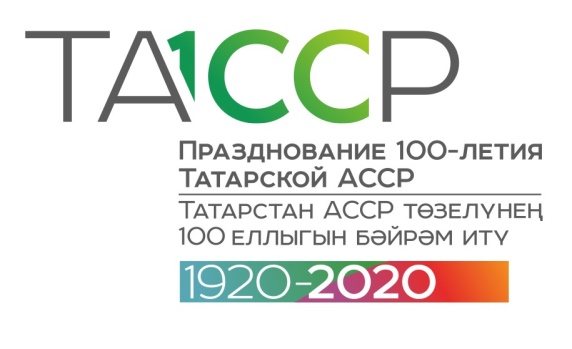 ФормаПриложение № 1к Положению о проведении Областного конкурса профессионального мастерства библиотекарей по продвижению истории Республики Татарстан и культуры татарского народа в Свердловской области1. Сведения об организации-участнике Конкурса:1. Сведения об организации-участнике Конкурса:Полное юридическое название учреждения (в соответствии с учредительными документами)Юридический и фактический адресФамилия, имя, отчество (полностью) руководителя учрежденияДолжность руководителяТелефонE-mail2. Сведения об авторе Конкурсной работы:2. Сведения об авторе Конкурсной работы:Фамилия, имя, отчество (полностью)Дата рождения (полностью)ОбразованиеДолжностьАдресТелефонE-mail3. Сведения о членах творческого коллектива(если есть, заполняется на каждого автора):3. Сведения о членах творческого коллектива(если есть, заполняется на каждого автора):Фамилия, имя, отчество (полностью)Дата рождения (полностью)ОбразованиеДолжность4. Общие сведения о Конкурсной работе:4. Общие сведения о Конкурсной работе:Название Конкурсной работыНоминацияРуководитель учреждения:(должность)М.п.(Ф.И.О.)(подпись)Автор Конкурсной работы:(должность)(Ф.И.О.)(подпись)Дата составления заявки: